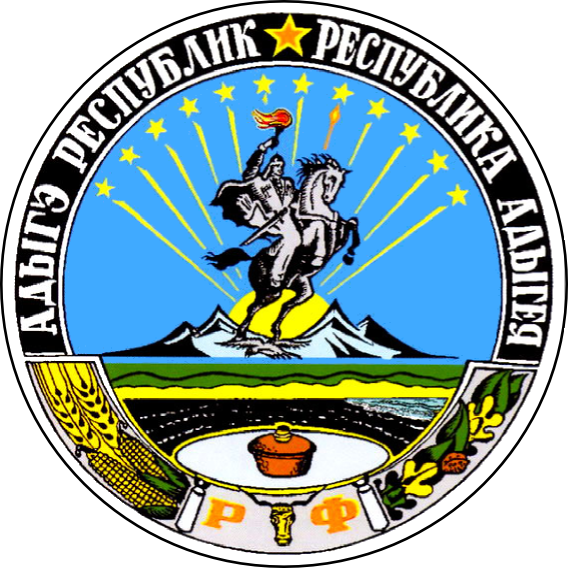 а.КошехабльПОСТАНОВЛЕНИЕ«17» мая 2024 года №172«О Порядке согласования, заключения (подписания), изменения и расторжения соглашений о защите и поощрении капиталовложений в отношении инвестиционных проектов, реализуемых (планируемых к реализации) на территории муниципального образования  «Кошехабльский район»В соответствии с пунктом 8 статьи 4 Федерального закона от 1апреля 2020 года №69-ФЗ «О защите и поощрении капиталовложений в Российской Федерации», Постановлением №1602 от 13.09.2022 года «О соглашениях о защите и поощрении капиталовложений», Федеральным законом от 06 октября 2003 года № 131-ФЗ «Об общих принципах организации местного самоуправления в Российской Федерации», а также Уставом муниципального образования «Кошехабльский район»:постановляю:1.Утвердить «Порядоксогласования, заключения (подписания), изменения и расторжения соглашений о защите и поощрении капиталовложений в отношении инвестиционных проектов, реализуемых (планируемых к реализации) на территории муниципального образования «Кошехабльский район» на среднесрочный  период» (приложение прилагается).     2.Определить администрацию муниципального образования «Кошехабльский район» органом местного самоуправления, уполномоченным на заключение (подписание), изменение и рассмотрение соглашений о защите и поощрения капиталовложений в отношении проектов, реализуемых (планируемых к реализации) на территории муниципального образования «Кошехабльский район», от имени муниципального образования «Кошехабльский район».	3. Опубликовать настоящее постановление на официальном сайте администрации муниципального образования «Кошехабльский район».4. Контроль за выполнением настоящего постановления возложить на заместителя главы муниципального образования МО «Кошехабльский район» по экономике и социальным вопросам М.Р.Тугланову.5. Настоящее постановление вступает в силу с момента его официального обнародования.ГлаваМО «Кошехабльский район»            	                                                З.А.ХамирзовУтверждено постановлением главы                                                                                 муниципального образования                                                                                 «Кошехабльский район»                                                                                 От 17.05.2024 г. №172Порядоксогласования, заключения (подписания), изменения и расторжения соглашений о защите и поощрении капиталовложений в отношении инвестиционных проектов, реализуемых (планируемых к реализации) на территории муниципального образования «Кошехабльский район»1.Настоящий порядок регулирует вопросы согласования, заключения (подписания), изменения и расторжения соглашений о защите и поощрении капиталовложений в отношении инвестиционных проектов, реализуемых (планируемых к реализации) на территории муниципального образования «Кошехабльский район» (далее – Соглашение), и дополнительных соглашений к ним, принятия решения об изменении соглашения и прекращении участия муниципального образования «Кошехабльский район» в Соглашении.2.Администрация муниципального образования «Кошехабльский район»     (далее – уполномоченный орган) при поступлении проектов Соглашений и (или) дополнительных соглашений к ним о внесении изменений и (или) прекращении действия соглашения, а также прилагаемых к ним документов и материалов, указанных  в пункте 7 статьи 7 Федерального закона от 1 апреля 2020 г. №69-ФЗ «О защите и поощрении капиталовложений  в   Российской   Федерации»   (далее – Федеральный  закон  №69-ФЗ), организует их рассмотрение в соответствии с настоящим Порядком.3.Для организации подписания от имени муниципального образования «Кошехабльский район» Соглашений и дополнительных соглашений к ним, принятия решения об изменении и прекращении действия соглашения, в течение двух рабочих дней со дня получения документов, указанных в пункте 2 настоящего порядка, указанные документы направляются уполномоченным органом на рассмотрение и согласование: 1) в отдел экономического развития и торговли администрации муниципального образования «Кошехабльский район»;2) в структурное подразделение администрации муниципального образования «Кошехабльский район», которым осуществляются полномочия в сфере, в которой реализуется (планируется к реализации) инвестиционный проект (при наличии соответствующего органа (структурного подразделения).4. Структурные подразделения администрации муниципального образования «Кошехабльский район», указанные в пункте 3 настоящего порядка, в течение тридцати рабочих дней со дня поступления на рассмотрение документов, указанных в пункте 2 настоящего порядка, проверяют их на наличие следующих обстоятельств:1) документы, указанные в пункте 2 настоящего Порядка, не соответствуют требованиям, установленным статьей 7 Федерального закона №69-ФЗ и требованиям, установленным нормативными правовыми актами Правительства Российской Федерации и (или) Кабинета Министров Республики Адыгея;2) документы, указанные в пункте 2 настоящего Порядка, поданы с нарушением требований, установленных нормативными правовыми актами Правительства Российской Федерации и (или) Кабинета Министров Республики Адыгея;3) заявитель не является российским юридическим лицом или является государственным (муниципальным) учреждением либо государственным (муниципальным) унитарным предприятием;4) инвестиционный проект не является новым инвестиционным проектом (не соответствует условиям, предусмотренным пунктом 6 части 1 статьи 2 Федерального закона №69-ФЗ); 5) инициатором заключения соглашения (дополнительного соглашения) предоставлена недостоверная информация (информация, не соответствующая сведениям, содержащимся в Едином государственном реестре юридических лиц и (или) реестре выданных разрешений на строительство в случае, если предоставляется разрешение на строительство).5. По результатам проверки документов, указанных в пункте 2 настоящего порядка, на наличие обстоятельств, указанных в пункте 4 настоящего порядка, подразделения администрации муниципального образования «Кошехабльский район», указанные в пункте 3 настоящего прядка, в течение пятнадцати рабочих дней направляют уполномоченный орган письменное мнение:1) о возможности от имени администрации муниципального образования «Кошехабльский район» заключить соглашение или дополнительное соглашение к нему в случае не выявления обстоятельств, указанных в пункте 4 настоящего порядка;2) о возможности от имени администрации муниципального образования «Кошехабльский район» отказаться от заключения соглашения или дополнительных соглашений к нему в случае выявления обстоятельств, указанных в пункте 4 настоящего порядка.6. В течение четырех рабочих дней со дня получения проекта соглашения, а  также  прилагаемых  к  нему  документов  и  материалов   уполномоченный   орган:1)   подписывает соглашение в случае не выявления обстоятельств, указанных в пункте 4 настоящего порядка;2) отказывается от подписания соглашения в случае выявления обстоятельств, указанных в пункте 4 настоящего порядка, подготавливает уведомление,  содержащее  обоснование  невозможности   заключения   соглашения со ссылками на положения Федерального закона №69-ФЗ и нормативных правовых актов Правительства Российской Федерации и (или) Кабинета Министров Республики Адыгея,    которые    не    соблюдены    инициатором  проекта,  и  направляет  его  инициатору  заключения   соглашения   и    в     уполномоченный    орган    государственной    власти   Республики Адыгея   в   сфере защиты и поощрении капиталовложений в Республике Адыгея. 7. В случае если по итогам рассмотрения заявления и прилагаемых к нему документов и материалов уполномоченным органом установлено, что к заявлению не приложен один или несколько необходимых документов (материалов) и (или) допущены технические ошибки при оформлении документов (материалов), а также по итогам анализа финансовой модели установлено несоответствие финансовой модели требованиям настоящих Правил, и (или) от уполномоченного федерального органа исполнительной власти, либо от уполномоченного органа государственной власти Республики Адыгея в сфере защиты и поощрения капиталовложений в Республике Адыгея, получено уведомление о выявленных несоответствиях в списке актов (решений), уполномоченный орган направляет заявителю уведомление о выявленных нарушениях с указанием срока устранения выявленных нарушений и представления уточненных (исправленных) документов (материалов) - 10 рабочих дней со дня получения уведомления. В случае устранения заявителем выявленных нарушений и представления уточненных (исправленных) документов (материалов) срок рассмотрения заявления, в том числе срок, предусмотренный пунктом 4 настоящего Порядка, исчисляется со дня, следующего за днем представления уточненных (исправленных) документов и материалов.8. В течение 30 рабочих дней со дня поступления заявления и при условии, что заявителю не было направлено уведомление о выявленных нарушениях, предусмотренное пунктом 4 настоящего Порядка, уполномоченный орган подготавливает заключение о соответствии заявителя, заявления и прилагаемых к нему документов и материалов, а также инвестиционного проекта требованиям Федерального закона и настоящих Правил по форме согласно приложению № 13 и направляет указанное заключение, заявление и прилагаемые к нему документы и материалы, в том числе все экземпляры проекта соглашения, в уполномоченный орган государственной власти Республики Адыгея в сфере защиты и поощрения капиталовложений в Республике Адыгея.9. В течение четырех рабочих дней со дня получения проекта дополнительного соглашения к Соглашению, а также прилагаемых к нему документов и материалов уполномоченный орган:1) подписывает дополнительное соглашение в случае не выявления обстоятельств, указанных в пункте 4 настоящего порядка; 2) отказывается от заключения дополнительного соглашения в случае выявления обстоятельств, указанных в пункте 4 настоящего порядка, письменно информирует о данном решении инициатора внесения изменений в соглашение и уполномоченный орган государственной власти Республики Адыгея в сфере защиты и поощрении капиталовложений в Республике Адыгея.10. В течение трех рабочих дней со дня получения проекта дополнительного соглашения о прекращении действия Соглашения, а также прилагаемых к нему документов и материалов, при отсутствии возражений уполномоченный орган подписывает дополнительное соглашение о прекращении действия Соглашения.11.В случае наличия возражений по результатам рассмотрения документов, указанных в пункте 7 настоящего порядка, уполномоченный орган принимает решение об отказе в подписании дополнительного соглашения о прекращении действия соглашения, о чем в течение пяти рабочих дней письменно уведомляет инициатора прекращения действия соглашения, и в уполномоченный орган государственной власти Республики Адыгея в сфере защиты и поощрении капиталовложений в Республике Адыгея.12.Соглашение заключается с применением государственной информационной системы «Капиталовложения». Информационное обеспечение процессов в рамках заключения (подписания), изменения и расторжения соглашений в отношении инвестиционных проектов, реализуемых (планируемых к реализации) на территории муниципального образования «Кошехабльский район», от имени муниципального образования «Кошехабльский район», осуществляется с использованием государственной информационной системы «Капиталовложения».Эксплуатация государственной информационной системы «Капиталовложения» осуществляется в соответствии с законодательством Российской Федерации и законодательством Республики Адыгея..РЕСПУБЛИКА АДЫГЕЯАДМИНИСТРАЦИЯМуниципального образования «КОШЕХАБЛЬСКИЙ РАЙОН»АДЫГЭ РЕСПУБЛИКМУНИЦИПАЛЬНЭ ОБРАЗОВАНИЕУ «КОЩХЬАБЛЭ РАЙОНЫМ» ИАДМИНИСТРАЦИЕ